17.06,2013 годПОСТАНОВЛЕНИЕ        с.Бадар№ 27Об отмене постановления администрации Евдокимовского сельского поселения от 25.03.2013г № 20 « Об установлении тарифов на коммунальные услуги»В соответствии с приказом министерства жилищной политики, энергетики и транспорта Иркутской области от 14.06.2013г № 31 - мпр «О признании утратившими силу отдельных приказов министерства жилищной политики, энергетики и транспорта Иркутской области»ПОСТАНОВЛЯЮ:Постановление администрации Евдокимовского сельского
поселения от 25.03.2013г № 20 «Об установлении тарифов на
коммунальные услуги» отменить.Опубликовать настоящее постановление в газете «Евдокимовский
вестник»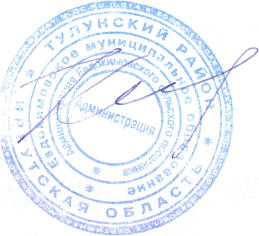 Глава Евдокимовского сельского поселенияВ.Н. Копанев